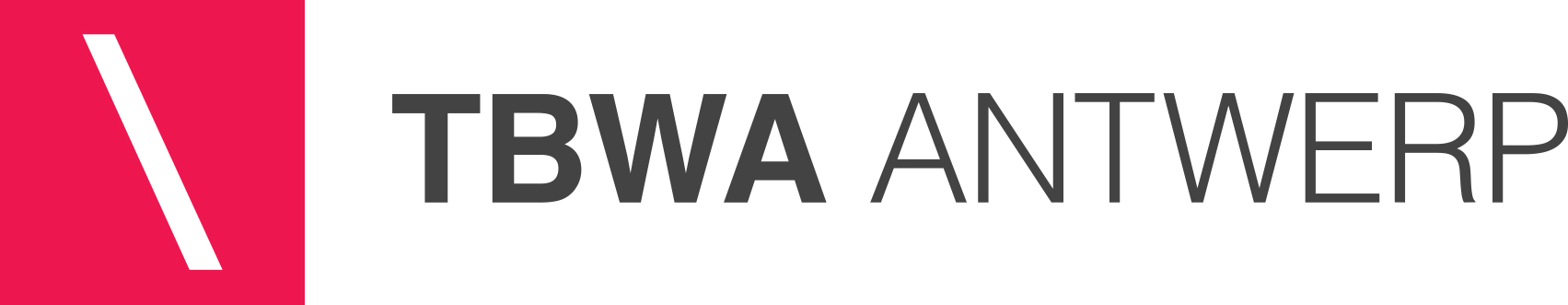 TBWA Antwerp suit les joueurs de foot infidèles pour Napoleon GamesIl faut l’avouer, une égalité et deux victoires en match amical, ce n’est pas si mal. Mais avec l’Italie en perspective et le niveau de jeu belge, les fans des Diables commencent à croire davantage en une victoire autour d’une pizza qu’autour d’un cornet de frites. Il semble selon l’Index National des Infidèles de Napoleon Games, un outils qui convertit en temps réel le comportement des parieurs en statistiques, que les supporters belges aient misé en masse hier soir sur la Squadra Azzura. A l’heure actuelle, 54% des supporters wallons ne croient pas en une victoire belge, contre 39% des supporters flamands.« Tout est possible en football » dit le célèbre diction. Mais les rouges vont devoir faire mieux s’ils veulent que les supporters leurs restent fidèles.Découvrez les chiffres du jeu belge en temps réel et d’autres statistiques sur pronostic-secret.be88,02% pensent que Thomas Müller sera le meilleur buteur, alors que seulement 2,3% parient sur De Bruyne.  L’Italie va marquer 3-4 buts contre la Belgique et n’en encaissera qu’un seul. Pourtant, 51% des Belges pensent que la Belgique gagnera l’Euro. 16% misent sur l’Allemagne. Plus d’informations sur pronostic-secret.beCREDITSBrand: Napoleon GamesCampaign Title: Pronostiekem / Pronostic SecretSingle or campaign: Campaign Media: TVC / Print / Bannering / Social Media / WebplatformCreative Director: Geert Verdonck	Art Director: Stijn KlaverCopywriter: Stefan Dias	Account team: Thomas Vande Velde (Account Director)Strategy: Kristof JanssensDisruption Live: Rindert Dalstra Client: Napoleon Games: Pieter De Maerschalck (Marketing Manager)Production agency:RTV Production team: Lore Desmet (Saké) / Lander Engels (Czar)Art Buying: Elly LaureysPR: PrideDate of first publication/airing: 28/5